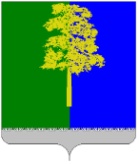 Муниципальное образование Кондинский районХанты-Мансийского автономного округа – ЮгрыАДМИНИСТРАЦИЯ КОНДИНСКОГО РАЙОНАРАСПОРЯЖЕНИЕРуководствуясь постановлением администрации Кондинского района  
от 05 июня 2017 года № 738 «О комиссии по соблюдению требований 
к служебному поведению муниципальных служащих и урегулированию конфликта интересов»:1. Внести в распоряжение администрации Кондинского района 
от 16 июня 2017 года № 373-р «Об утверждении состава комиссии 
по соблюдению требований к служебному поведению муниципальных служащих и урегулированию конфликта интересов» следующие изменения:1.1. Приложение к распоряжению изложить в новой редакции (приложение).1.2. Пункт 4 распоряжения изложить в следующей редакции:«4. Контроль за выполнением распоряжения возложить на первого заместителя главы Кондинского района, курирующего вопросы кадровой политики.».2. Распоряжение разместить на официальном сайте органов местного самоуправления Кондинского района.са/Банк документов/Распоряжения 2024Приложениек распоряжению администрации районаот 26.06.2024 № 409-рСостав комиссии по соблюдению требований к служебному поведению муниципальных служащих и урегулированию конфликта интересов*В случае отсутствия секретаря либо членов комиссии (отпуск, временная нетрудоспособность, командировка) лица, исполняющие их обязанности либо временно замещающие должность, одновременно входят в состав комиссии.от 26 июня 2024 года№ 409-рпгт. МеждуреченскийО внесении изменений в распоряжение администрации Кондинского района от 16 июня 2017 года № 373-р «Об утверждении состава комиссии по соблюдению требований к служебному поведению муниципальных служащих и урегулированию конфликта интересов»Исполняющий обязанности главы районаА.В.ЗяблицевКривоногов Андрей Васильевич-первый заместитель главы Кондинского района, председатель комиссииМинина Марина Анатольевна-заместитель главы Кондинского района, член комиссииКолмачевская Марина Васильевна-начальник отдела муниципальной службы управления кадровой политики администрации Кондинского района, секретарь комиссииМандруновЕвгений Владимирович-начальник отдела по правовым вопросам юридическо-правового управления администрации Кондинского района, член комиссииСклюева Ксения Александровна-начальник управления кадровой политики администрации Кондинского района, член комиссииКиргет Оксана Игоревна-начальник службы кадрового обеспечения юридических лиц управления кадровой политики администрации Кондинского района, член комиссииРомановская Елена Владимировна-преподаватель бюджетного учреждения профессионального образования Ханты-Мансийского автономного округа – Югры «Междуреченский агропромышленный колледж», член комиссииРосляков Сергей Петрович-председатель Общественного Совета Кондинского района, член комиссииКлочкова Анна Ивановна-председатель Кондинской районной общественной организации ветеранов (пенсионеров) войны, труда, Вооруженных Сил и правоохранительных органов, член комиссииСерова Ольга Евгеньевна-председатель Кондинской районной организации профсоюза работников государственных учреждений и общественного обслуживания Российской Федерации, член комиссииСимачкова Надежда Владимировна -член общественной палаты Ханты-Мансийского автономного                      округа – Югры, член комиссии представитель Управления профилактики коррупционных 
и иных правонарушений Департамента государственной гражданской службы, кадровой политики и профилактики коррупции Ханты-Мансийского автономного округа – Югры (по согласованию).